Which team will win?  (Season 2)Spin the spinner once: 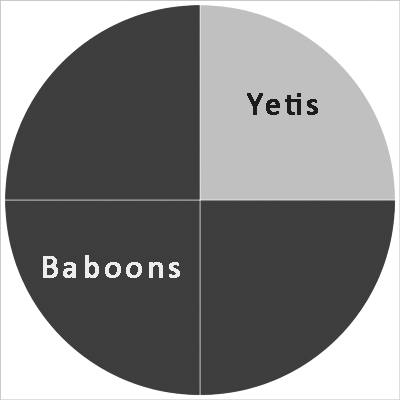 Which team will score?if the Baboons score, spin again for the second goalIf the Yetis score, spin the spinner below for the second goal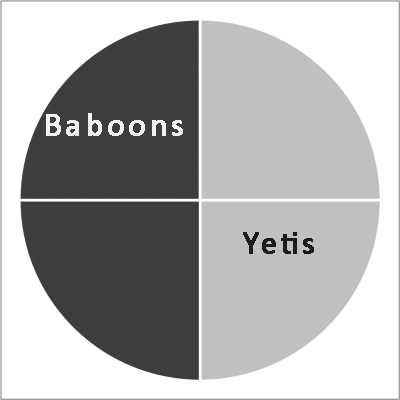 Exactly two goals are scored in each match.  Record your results for a 16 match season in a table and then tally the results.1st goal2nd goalResult1YBYB draw2BYBY draw3YYYY win4BBBB win5…YY wins///3BB wins////   /6YB draws////   5BY draws//2TotalTotal16